Выполнить такой же чертеж (без фамилий). Сохранить в jpg.Требования: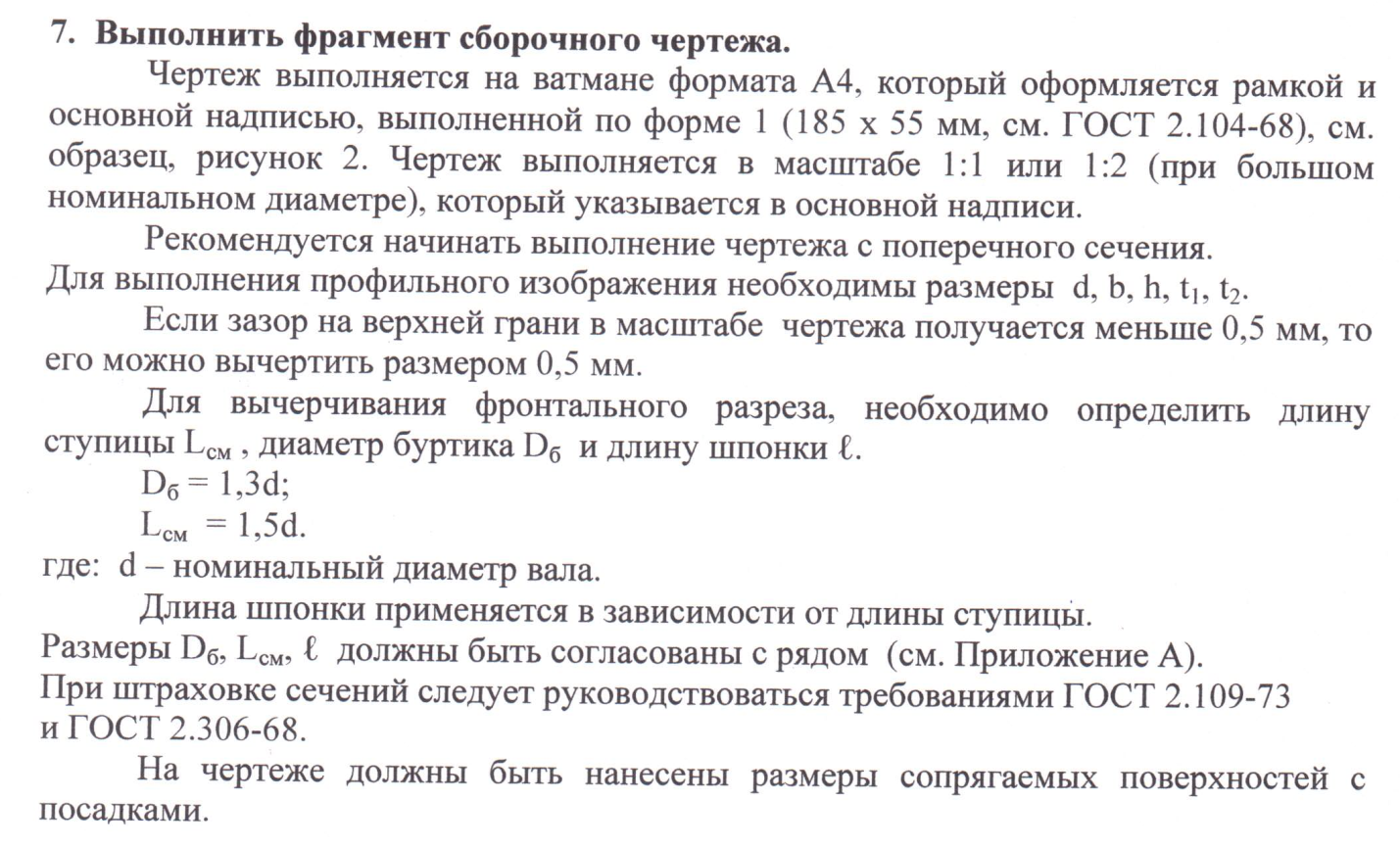 В моем примере: масштаб 1:2Dб = 1,3  90 = . Принимаем .Lст = 1,5  90 = . Принимаем .Длину шпонки принимаем l = .Размеры сопрягаемых поверхностей: 90Н7/p6 (вместо 56Н7/p6 на рисунке)25D10/h9 (вместо 16D10/h9 на рисунке)25H9/h9 (вместо 16H9/h9 на рисунке)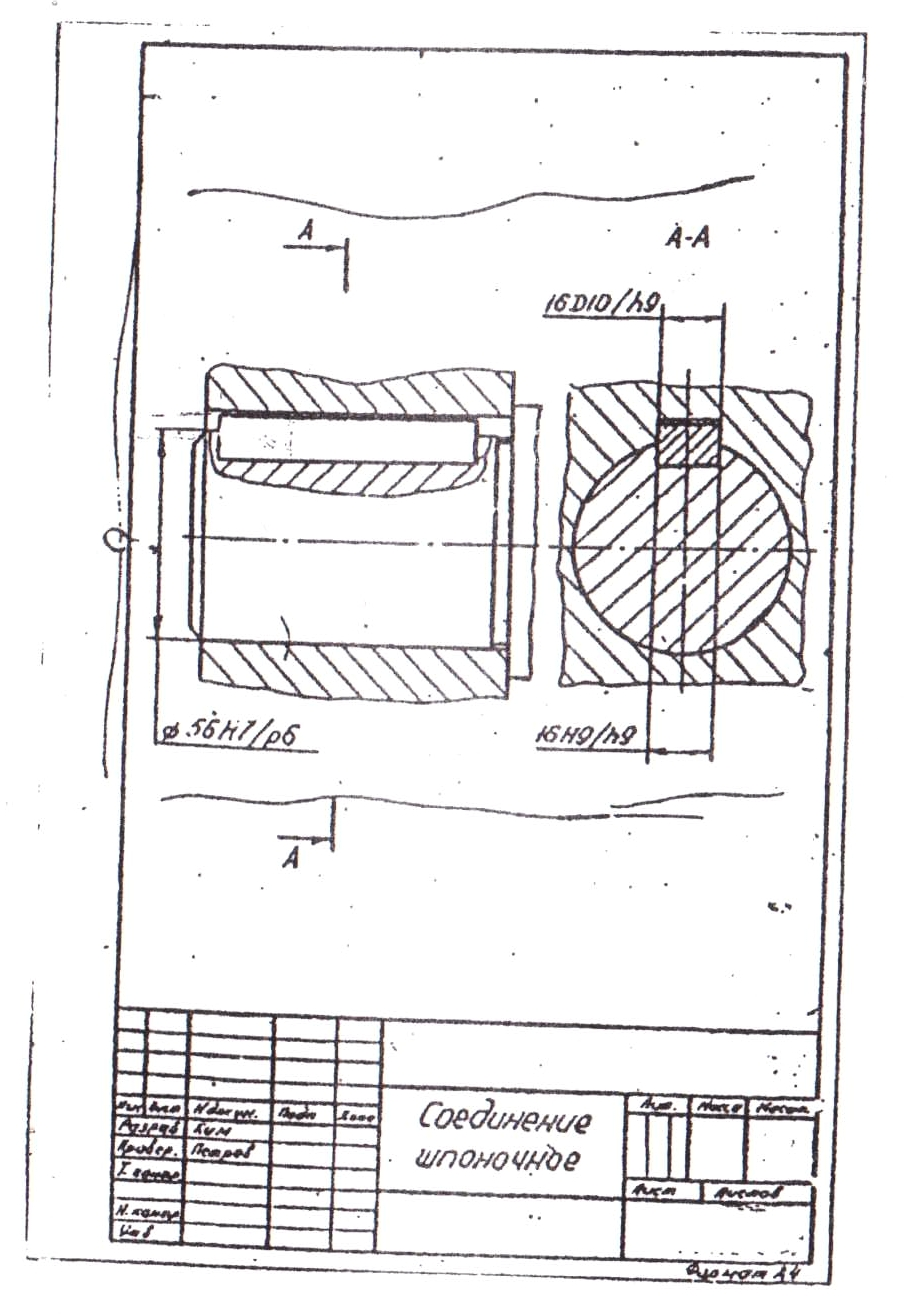 